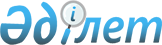 Үржар аудандық мәслихатының 2022 жылғы 29 желтоқсандағы № 22-372/VII "Үржар ауданы Барқытбел ауылдық округінің 2023-2025 жылдарға арналған бюджеті туралы" шешіміне өзгеріс енгізу туралы
					
			Күшін жойған
			
			
		
					Абай облысы Үржар аудандық мәслихатының 2023 жылғы 10 мамырдағы № 2-42/VIII шешімі. Күші жойылды - Абай облысы Үржар аудандық мәслихатының 2023 жылғы 26 желтоқсандағы № 9-222/VIII шешімі
      Ескерту. Күші жойылды - Абай облысы Үржар аудандық мәслихатының 26.12.2023 № 9-222/VIII шешімімен (01.01.2024 бастап қолданысқа енгізіледі).
      Үржар аудандық мәслихаты ШЕШТІ:
      1. Үржар аудандық мәслихатының 2022 жылғы 29 желтоқсандағы № 22-382/VII "Үржар ауданы Барқытбел ауылдық округінің 2023-2025 жылдарға арналған бюджеті туралы" шешіміне өзгеріс енгізілсін:
      1 тармақ келесі редакцияда жазылсын;
      "1. Үржар ауданы Барқытбел ауылдық округінің 2023-2025 жылдарға арналған бюджеті тиісінше 1, 2 және 3 қосымшаларға сәйкес, соның ішінде 2023 жылға мынадай көлемдерде бекітілсін:
      1) кірістер – 51 550,0 мың теңге, соның ішінде:
      салықтық түсімдер – 3 495,0 мың теңге;
      салықтық емес түсімдер – 0,0 мың теңге;
      негізгі капиталды сатудан түсетін түсімдер - 0,0 мың теңге;
      трансферттер түсімі – 48 055,0 мың теңге;
      2) шығындар – 51 879,4 мың теңге;
      3) таза бюджеттік кредиттеу - 0,0 мың теңге;
      бюджеттік кредиттер - 0,0 мың теңге;
      бюджеттік кредиттерді өтеу - 0,0 мың теңге;
      4) қаржы активтерімен операциялар бойынша сальдо - 0,0 мың теңге;
      қаржы активтерін сатып алу - 0,0 мың теңге;
      мемлекеттік қаржы активтерін сатудан түсетін түсімдер - 0,0 мың теңге;
      5) бюджет (профициті) тапшылығы – - 329,4 мың теңге;
      6) бюджет тапшылығын қаржыландыру (профицитін пайдалану) – 329,4 мың теңге;
      қарыздар түсімі - 0,0 мың теңге;
      қарыздарды өтеу - 0,0 мың теңге;
      бюджет қаражаттарының пайдаланылатын қалдықтары-329,4 мың теңге.";
      аталған шешімнің 1 қосымшасы осы шешімнің қосымшасына сәйкес жаңа редакцияда жазылсын.
      2. Осы шешім 2023 жылғы 1 қаңтардан бастап қолданысқа енгізіледі. Үржар ауданы Барқытбел ауылдық округінің 2023 жылға арналған бюджеті
					© 2012. Қазақстан Республикасы Әділет министрлігінің «Қазақстан Республикасының Заңнама және құқықтық ақпарат институты» ШЖҚ РМК
				
      Үржар аудандық мәслихатының төрағасы 

А. Омаров
Үржар аудандық мәслихатының
2023 жылғы 10 мамырдағы
№ 2-42/VIII шешіміне
қосымша
Үржар аудандық мәслихатының
2022 жылғы 29 желтоқсандағы
№ 22-372/VII шешіміне
1 қосымша
Санаты
Санаты
Санаты
Санаты
Барлық кірістер (мың теңге)
Сыныбы
Сыныбы
Сыныбы
Барлық кірістер (мың теңге)
Iшкi сыныбы
Iшкi сыныбы
Барлық кірістер (мың теңге)
Атауы
Барлық кірістер (мың теңге)
1
2
3
4
5
Кірістер
51 550,0
1
Салықтық түсімдер
3 495,0
01
Табыс салығы
212,0
2
Жеке табыс салығы
212,0
04
Меншiкке салынатын салықтар
3 283,0
1
Мүлiкке салынатын салықтар
755,0
3
Жер салығы
31,0
4
Көлiк құралдарына салынатын салық
2 497,0
2
Салықтық емес түсiмдер
0,0
06
Басқа да салықтық емес түсiмдер
0,0
1
Басқа да салықтық емес түсiмдер
0,0
3
Негізгі капиталды сатудан түсетін түсімдер
0,0
01
Мемлекеттік мекемелерге бекітілген мемлекеттік мүлікті сату
0,0
1
Мемлекеттік мекемелерге бекітілген мемлекеттік мүлікті сату
0,0
4
Трансферттер түсімі
48 055,0
02
Мемлекеттiк басқарудың жоғары тұрған органдарынан түсетiн трансферттер
48 055,0
Функционалдық топ
Функционалдық топ
Функционалдық топ
Функционалдық топ
Функционалдық топ
Барлық шығындар (мың теңге)
Кіші функция
Кіші функция
Кіші функция
Кіші функция
Барлық шығындар (мың теңге)
Бюджеттік бағдарламалардың әкімшісі
Бюджеттік бағдарламалардың әкімшісі
Бюджеттік бағдарламалардың әкімшісі
Барлық шығындар (мың теңге)
Бағдарлама
Бағдарлама
Атауы
1
2
3
4
5
6
Шығындар
51 879,4
01
Жалпы сипаттағы мемлекеттiк қызметтер
44 650,2
1
Мемлекеттiк басқарудың жалпы функцияларын орындайтын өкiлдi, атқарушы және басқа органдар
44 650,2
124
Аудандық маңызы бар қала, ауыл, кент, ауылдық округ әкімінің аппараты
44 650,2
001
Аудандық маңызы бар қала, ауыл, кент, ауылдық округ әкімінің қызметін қамтамасыз ету жөніндегі қызметтер
44 650,2
06
Әлеуметтiк көмек және әлеуметтiк қамсыздандыру
5 734,0
2
Әлеуметтiк көмек
5 214,0
124
Аудандық маңызы бар қала, ауыл, кент, ауылдық округ әкімінің аппараты
5 214,0
003
Мұқтаж азаматтарға үйде әлеуметтік көмек көрсету
5 214,0
9
Әлеуметтiк көмек және әлеуметтiк қамтамасыз ету салаларындағы өзге де қызметтер
520,0
124
Аудандық маңызы бар қала, ауыл, кент, ауылдық округ әкімінің аппараты
520,0
026
Жергілікті деңгейде халықты жұмыспен қамтуды қамтамасыз ету
520,0
07
Тұрғын үй-коммуналдық шаруашылық
1 437,0
3
Елді-мекендерді көркейту
1 437,0
124
Аудандық маңызы бар қала, ауыл, кент, ауылдық округ әкімінің аппараты
1 437,0
008
Елді мекендердегі көшелерді жарықтандыру
800,0
009
Елді мекендердің санитариясын қамтамасыз ету
637,0
08
Мәдениет, спорт, туризм және ақпараттық кеңістiк
58,0
1
Мәдениет саласындағы қызмет
58,0
124
Аудандық маңызы бар қала, ауыл, кент, ауылдық округ әкімінің аппараты
58,0
006
Жергілікті деңгейде мәдени-демалыс жұмысын қолдау
58,0
14
Борышқа қызмет көрсету
0,0
1
Борышқа қызмет көрсету
0,0
124
Аудандық маңызы бар қала, ауыл, кент, ауылдық округ әкімінің аппараты 
0,0
042
Қаладағы ауданның, аудандық маңызы бар қаланың, ауылдың, кенттің, ауылдық округ әкімі аппаратының аудандық (облыстық маңызы бар қаланың) бюджеттен қарыздар бойынша сыйақылар мен өзге де төлемдерді төлеу бойынша борышына қызмет көрсету
0,0
15
Трансферттер
0,2
1
Трансферттер
0,2
124
Аудандық маңызы бар қала, ауыл, кент, ауылдық округ әкімінің аппараты 
0,2
043
Бюджетті калыпкоюлар
0,0
 048
Пайдаланылмаған (толық пайдаланылмаған) нысаналы трансферттерді қайтару
0,2
III.Таза бюджеттік кредиттеу
0,0
Бюджеттік кредиттер
0,0
5
Бюджеттік кредиттерді өтеу
0,0
01
Бюджеттік кредиттерді өтеу
0,0
1
Мемлекеттік бюджеттен берілген бюджеттік кредиттерді өтеу
0,0
IV.Қаржы активтерімен операциялар бойынша сальдо
0,0
Қаржы активтерін сатып алу
0,0
Мемлекеттік қаржы активтерін сатудан түсетін түсімдер
0,0
 V.Бюджет тапшылығы (профициті) 
-329,4
VI.Бюджет тапшылығын каржыландыру ( профицитін пайдалану)
329,4
Қарыздар түсімі
0,0
7
Қарыздар түсімдері
0,0
01
Мемлекеттік ішкі қарыздар
0,0
2
Қарыз алу келісім-шарттары
0,0
16
Қарыздарды өтеу
0,0
1
Қарыздарды өтеу
0,0
124
Аудандық маңызы бар қала, ауыл, кент, ауылдық округ әкімінің аппараты
0,0
054
Аудандық (облыстық маңызы бар қаланың) бюджетінен бөлінген нысыналы мақсатқа сай пайдаланылмаған кредиттерді қайтару
0,0
055
Аудандық (облыстық маңызы бар қаланың) бюджетінен бөлінген пайдаланылмаған бюджеттік кредиттерді қайтару
0,0
056
Аудандық маңызы бар қала, ауыл, кент, ауылдық округ әкімі аппаратының жоғары тұрған бюджет алдындағы борышын өтеу
0,0
8
Бюджет қаражаттарының пайдаланылатын қалдықтары
329,4
01
Бюджет қаражаты қалдықтары
329,4
1
Бюджет қаражатының бос қалдықтары
329,4